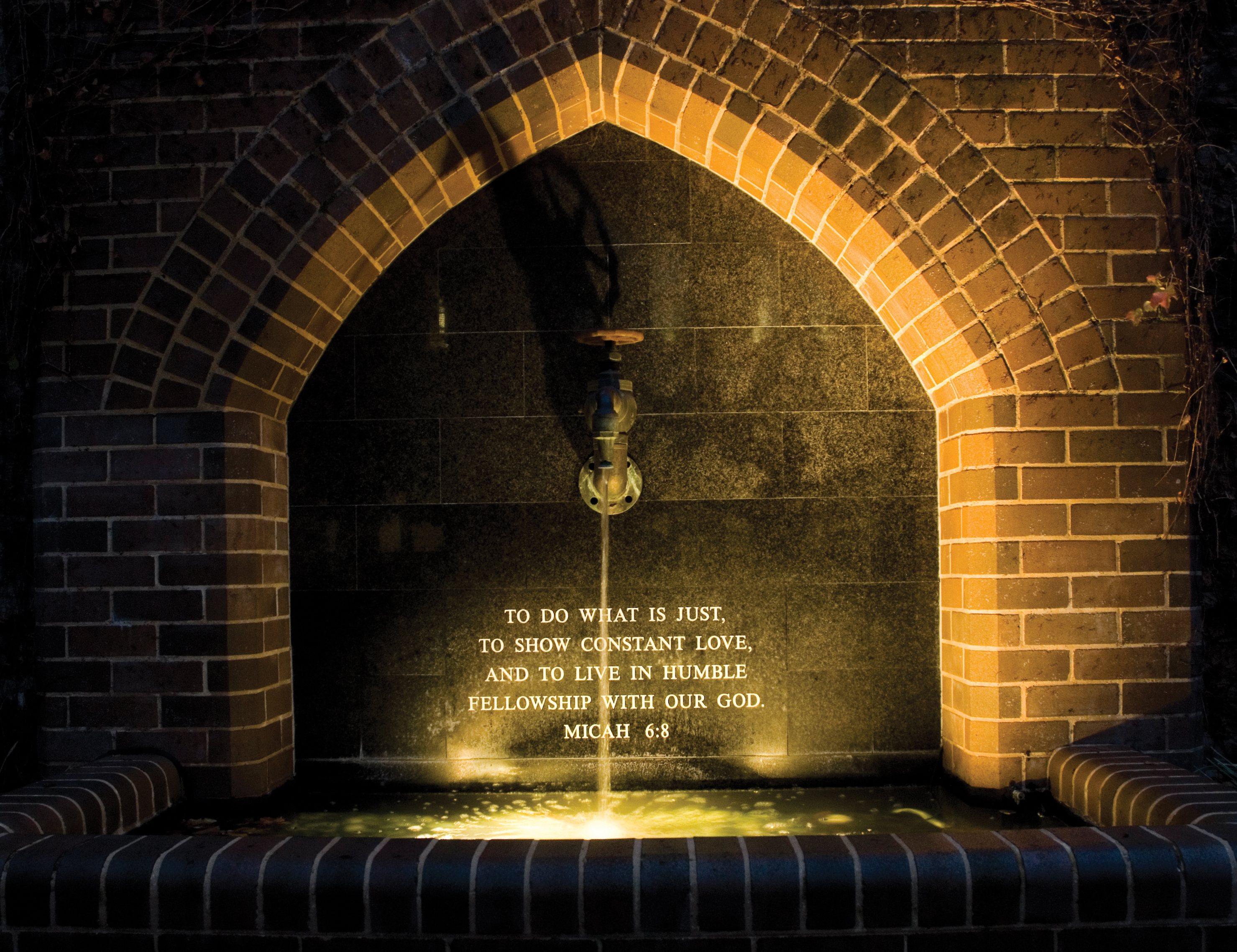 Event heading – Arial Bold 38ptDay Date Month – Arial 30ptTime – Arial 24ptAdditional Information – Arial 16ptAdditional Information – Arial 16ptVenue: The University of Notre Dame AustraliaRoom (NDXX), Address – Arial 16ptFor further information 08 9433 0533 | future@nd.edu.au